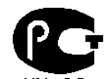 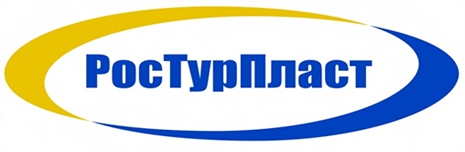 Производитель: ООО "РосТурПласт"140326, Московская обл., Егорьевский район, с. Лелечи, д. 47Тел./факс: 8 (495) 540-52-62  8(495) 287-17-57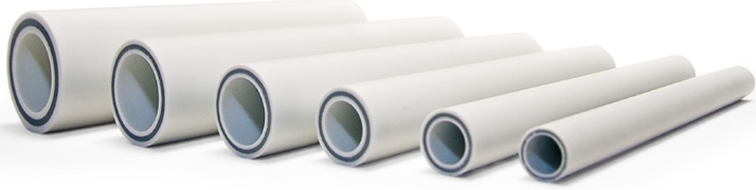 ТРУБА ПОЛИПРОПИЛЕНОВАЯАРМИРОВАННАЯ СТЕКЛОВОЛОКНОМPPR/PP-RGF/PPRPN25ГОСТ 32415-2013ТУ 2248-004-78044889-2013Артикул РТП – PPR/GF-25.10349ПС–17041. Назначение и область применения.Трубы применяются в системах питьевого и хозяйственно-питьевого назначения, горячего водоснабжения, отопления, а также в качестветехнологических трубопроводов, транспортирующих жидкости и газы, не агрессивные к материалам трубы и фитингов. 2. Особенности конструкции.Наружный и внутренний слои выполнены из полипропилена рандомсополимераPPR-80(PPR-100). Цвет белый или серый. Средний слой выполнен из того же полипропилена с содержанием стекловолокна не менее 20%. Цвет среднего слоя -  серый (для белых труб) или красный (для серых труб). Толщина слоев одинаковая и составляет 1/3 толщины трубы. Наличие стекловолоконной фибры снижает температурные деформации трубы, но не защищает ее от кислородной диффузии.3.Условия применения труб для гарантированного срока службы 50 лет. 4.Технические характеристики.
5. Указания по монтажу.5.1. Монтаж армированных полипропиленовых труб должен осуществляться при температуре окружающей среды не ниже +5°С.5.2. Соединения труб должны выполняться методом термической диффузионной раструбной сварки с помощью специального сварочного аппарата. Настроечная рабочая температура 260°С.5.3. Соединительные детали для раструбной сварки рекомендуетсяиспользовать того же производителя, что и трубы. В этом случае гарантируется одновременный прогрев на рабочую глубину трубы и фитинга.5.4. Время нагрева при выполнении соединений должно соответствовать изложенномув технических характеристиках.5.5. Трубы, хранившиеся или транспортировавшиеся при температуре ниже 0°С, должны быть перед монтажом выдержаны в течение 2ч при температуре не ниже +5°С.5.6. Монтаж систем из армированных полипропиленовых труб следует вести в соответствии с требованиями нормативных документов и СП 40-101-96 «Свод правил по проектированию и монтажу трубопроводов из полипропилена «Рандом сополимер»».6.Указания по эксплуатации и техническому обслуживанию.6.1. Трубы должны эксплуатироваться при условиях, указанных в таблице технических характеристик и при режимах, соответствующих принятому классу эксплуатации.6.2. Полипропиленовые армированные стекловолокном трубы не допускаются к применению:-при рабочей температуре транспортируемой жидкости свыше 95ºС;-при рабочем давлении, превышающем допустимоедля данного класса эксплуатации;-в помещениях категорий «А, Б, В» по пожарной опасности (п.2.8.СП40-101-96);-в помещениях с источниками теплового излучения, температура поверхности которых превышает 130ºС;-для раздельных систем противопожарного водопровода (п.1.2.СП40-101-96).7. Условия хранения и транспортировки.7.1. В соответствии с ГОСТ 19433 полипропиленовые трубы не относятся к категории опасных грузов, что допускает их перевозку любым видом транспорта в соответствии с правилами перевозки грузов, действующими на данном виде транспорта.7.2. При железнодорожных и автомобильных перевозках пакеты труб допускаются к транспортировке только в крытом подвижном составе.7.3. Во избежание повреждения труб их следует укладывать на ровную поверхность, без острых выступов и неровностей. Сбрасывание труб с транспортных средств не допускается.7.4. Хранение полипропиленовых труб должно производиться по условиям 5 (ОЖ4), раздела 10 ГОСТ15150 в проветриваемых навесах или помещениях.7.5. Трубные пакеты допускается хранить в штабелях высотой не более 2м.7.6. При хранении трубы должны быть защищены от воздействия прямых солнечных лучей.7.7. Погрузка и разгрузка допускается только при температуре выше–10ºС. Для транспортировки при температуре от -11до -20ºСследует принятьспециальные меры для предотвращения передачи механических нагрузок на трубы. Транспортировка при температуре ниже -21ºСзапрещена.7.8. Запрещается складировать трубы на расстоянии менее 1м. от нагревательных приборов.8. Утилизация.8.1. Утилизация изделия (переплавка, захоронение, перепродажа) производится в порядке, установленном Законами РФ от 22 августа 2004г. № 122-Ф3 "Об охране атмосферного воздуха", от 10 января 2003г. №15-ФЗ "Об отходах производства и потребления", а также другими российскими и региональными нормами, актами, правилами, распоряжениями и пр., принятыми во исполнение указанных законов.9. Гарантийные обязательства.9.1.Изготовитель гарантирует соответствие труб полипропиленовых, армированных стекловолокном труб техническим требованиям паспорта, ТУ и ГОСТ 32415-2013, при условии соблюдения потребителем правил использования, транспортировки, хранения, монтажа и эксплуатации. 9.2. Гарантия распространяется на все дефекты, возникшие по вине завода изготовителя. 9.3. Гарантия не распространяется на дефекты, возникшие в случаях:- нарушения паспортных режимов хранения, монтажа, испытания эксплуатации и обслуживания изделия; - ненадлежащей транспортировки и погрузо-разгрузочных работ; -наличия следов воздействия веществ, агрессивных к материалам изделия;-наличия повреждений, вызванных пожаром, стихией, форс-мажорными обстоятельствами;-повреждений, вызванных неправильными действиями потребителя.10. Условия гарантийного обслуживания.10.1. Претензии к качеству товара могут быть предъявлены в течение гарантийного срока. Гарантийный срок составляет – 10 лет.10.2. Неисправные изделия в течение гарантийного срока ремонтируются или обмениваются нановые бесплатно. Решение о замене или ремонте изделия принимает сервисный центр. Замененное изделие или его части, полученные в результате ремонта, переходят в собственность сервисного центра.10.3. Затраты, связанные с демонтажом, монтажом и транспортировкой неисправного изделия в период гарантийного срока. Покупателю не возмещаются.10.4. В случае необоснованности претензии, затраты на диагностику и экспертизу изделия оплачиваются Покупателем.11. Свидетельство о приёмке.Партия №изделийизготовлена и принята в соответствии с ГОСТ 32415-2013, ТУ 2248-004-78044889-2013 и признана годной к эксплуатации.Технический директор:    __________________  Антипова Е.А.                                                                                       (личная подпись)                 (расшифровка подписи)КлассэксплуатацииОписание класса эксплуатацииРабочее давление, бар1Горячее водоснабжение с температурой 60°С142Горячее водоснабжение с температурой 70°С114Высокотемпературное напольное отопление с температурой  70°С125Высокотемпературное радиаторное отопление с температурой  90°С9ХВХолодное водоснабжение  20°С25№Наименование характеристикиЗначение характеристики для труб с размерамиЗначение характеристики для труб с размерамиЗначение характеристики для труб с размерамиЗначение характеристики для труб с размерамиЗначение характеристики для труб с размерамиЗначение характеристики для труб с размерамиЗначение характеристики для труб с размерамиЗначение характеристики для труб с размерамиЗначение характеристики для труб с размерамиЗначение характеристики для труб с размерамиЗначение характеристики для труб с размерамиЗначение характеристики для труб с размерами№Наименование характеристики20х3,425х4,232х5,440х6,750х8,363х10,575 х12,590 х15,0110 х 18,3125 х 20,8140 х 23,3160 х 26,61Наружный диаметр, мм20,025,032,040,050,063,075,090,0110,0125,0140,0160,02Допуск по диаметру, мм+0,3+0,3+0,3+0,4+0,5+0,6+0,7+0,9+1,4+1,2+1,3+1,53Нормализованная серия труб, S2,52,52,52,52,52,52,52,52,52,52,52,54Стандартное  соотношение,SDR6666666666665Номинальное давление,PN,бар2525252525252525252525256Вес трубы, кг/м.п.0,170,270,440,671,041,652,343,365,026,478,1210,587Время нагрева при сварке, сек5781218243040601001501808Время сварки, сек44666888101012129Минимальная глубина при сварке, мм14151718202426293030353510Время остывания после сварки, сек12012022024025036036036048048060072011Внутренний объем 1 м.п., л0,1370,2160,3520,5550,8761,3841,9632,8264,2295,4606,8488,95412Плотность ППР, г/см30,910,910,910,910,910,910,910,910,910,910,910,9113Эквивалентная плотность трубы, г/см30,980,980,980,980,980,980,980,980,980,980,980,9814Коэффициент трения о стенки трубы0,0070,0070,0070,0070,0070,0070,0070,0070,0070,0070,0070,00715Относительное удлинение при разрыве, %50050050050050050050050050050050050016Предел прочности при разрыве, МПа35-4035-4035-4035-4035-4035-4035-4035-4035-4035-4035-4035-4017Предел текучести при растяжении, МПа30303030303030303030303018Удельная теплоемкость, при 23 °C, кДж/кгК2,02,02,02,02,02,02,02,02,02,02,02,019Коэффициент теплопроводности Вт. м/°С0,240,240,240,240,240,240,240,240,240,240,240,2420Коэффициент линейного расширения, 1/°С4,0х10-5(0,04 мм/м*°С)4,0х10-5(0,04 мм/м*°С)4,0х10-5(0,04 мм/м*°С)4,0х10-5(0,04 мм/м*°С)4,0х10-5(0,04 мм/м*°С)4,0х10-5(0,04 мм/м*°С)4,0х10-5(0,04 мм/м*°С)4,0х10-5(0,04 мм/м*°С)4,0х10-5(0,04 мм/м*°С)4,0х10-5(0,04 мм/м*°С)4,0х10-5(0,04 мм/м*°С)4,0х10-5(0,04 мм/м*°С)21Кислородо-проницаемость (ISO 21003-2),г/м3 сутки˂ 0,1 ˂ 0,1 ˂ 0,1 ˂ 0,1 ˂ 0,1 ˂ 0,1 ˂ 0,1 ˂ 0,1 ˂ 0,1 ˂ 0,1 ˂ 0,1 ˂ 0,1 22Группа горючестиГ4Г4Г4Г4Г4Г4Г4Г4Г4Г4Г4Г423Группа воспламеняемостиВ3В3В3В3В3В3В3В3В3В3В3В324Дымообразующая способностьД3Д3Д3Д3Д3Д3Д3Д3Д3Д3Д3Д325Токсичность продуктов сгоранияТ3Т3Т3Т3Т3Т3Т3Т3Т3Т3Т3Т326Массовая доля летучих веществ, %< 0,035< 0,035< 0,035< 0,035< 0,035< 0,035< 0,035< 0,035< 0,035< 0,035< 0,035< 0,035АртикулРТП – PPR/GF-25.10349КоличествоАртикулКоличество